Sample Employee Recognition Program Nomination FormNominee Information:Nominee's Name: _____________________________________Nominee's Department: _____________________________________Nominee's Position: _____________________________________Nominee's Email: _____________________________________Nominee's Phone Number: _____________________________________Nominated by:Your Name: _____________________________________Your Position: _____________________________________Your Email: _____________________________________Your Phone Number: _____________________________________Nomination Category: (Select the category that best fits the nominee's achievements)InnovationLean ImprovementsStellar Customer Service Essence of LeadershipExceptional Results through Teamwork Nomination Statement:Please provide a detailed description of the nominee's accomplishments, contributions, and the reasons for this nomination. Be specific and provide examples. (Max 300 words)_________________________________________________________________________________________________________________________________________________________________________________________________________________________________________________________________________________________________________________________________________________________________________________________________________________________________________Supporting Documentation (Optional):Attach any supporting documents, testimonials, or additional information that reinforces the nominee's achievements. This could include project reports, customer feedback, or letters of commendation.Nomination Deadline: (Date)Please submit the completed nomination form by the deadline mentioned above.Submit the form to [Specify submission method, e.g., an email address or an online portal].Thank you for taking the time to recognize the outstanding contributions of your colleagues. Your nomination plays a crucial role in celebrating excellence within our department.For any questions or assistance, please contact [Specify contact person and their contact information].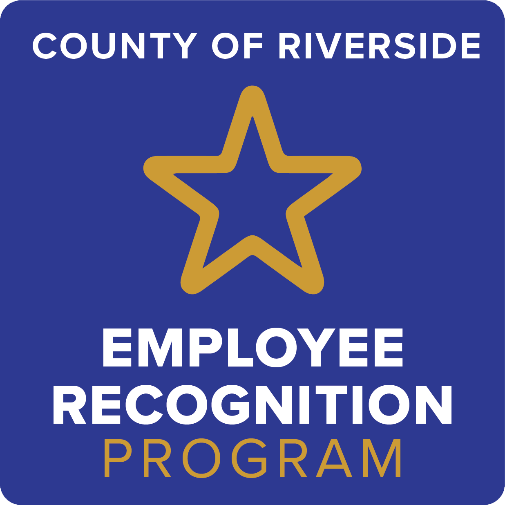 